План работы группы № 6 третья неделя августаПриложение № 1КАК ЧИТАТЬ СКАЗКУ?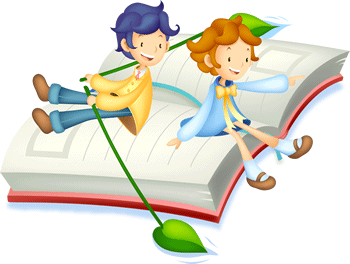       В дошкольном возрасте дети знакомятся с русским и мировым фольклором во всём многообразии его жанров - от колыбельных песен, потешек, считалок, дразнилок, загадок, пословиц до сказок и былин, с русской и зарубежной классикой. Слушая сказки, дети, прежде всего, устанавливают связи, когда события чётко следуют друг за другом и последующее логически вытекает из предыдущего.Дети очень любят слушать сказки, расширяющие их познания и кругозор, показывающие, что помимо реального существует и волшебный мир. Именно через сказки, обращенные к сердцу, ребенок получает глубокие знания о человеке, его проблемах и способах их решения.Для чтения сказок следует подбирать «нужное» время – когда ребенок и вы в спокойном эмоциональном состоянии, в «хорошем расположении духа». Можно прямо перед сном, когда есть время поразмыслить и поговорить. При засыпании полученный опыт лучше закладывается в подсознание. Трудно переоценить чтение сказки ребёнку перед сном, создание близости и любви с родителями, особое состояние перехода ко сну с чувством тепла, спокойствия и некоторого волшебства.Читать нужно с удовольствием, не отвлекаясь, тогда ребенок получит больше пользы, а вы положительные эмоции. Недостаточно просто прочитать сказку. Чтобы ребенок ее лучше запомнил, нужно помочь ему понять смысл сказки, пережить вместе с героями различные ситуации. Необходимо проанализировать поступки персонажей, представить себя на их месте, попытаться привести ребенку похожие ситуации из реальной жизни. Тогда запоминание будет осознанное, глубокое.Не бойтесь читать одну и ту же сказку несколько раз. При повторном чтении ребенку становится яснее суть услышанного, в его воображении возникают более красочные образы персонажей.Сказочные истории должны быть яркими, образными, но небольшими.Читая сказку, старайтесь много не говорить (это отвлекает). Пусть в паузах ребенок научится думать, осмысливать услышанную историю.Уважаемые родители, помните, что сказки — совершенно необходимый этап в развитии ребенка, так как у детей, которым родители читают или рассказывают сказки, формируется так называемый запас жизненной прочности – некая картотека жизненных ситуаций. Читайте с детьми как можно больше, а главное поговорите, о чем прочитали.Читайте сказки ребенку каждый день.Приложение № 2Домашние животные в жизни ребенка(Консультация для родителей)В жизни каждого родителя наступает момент когда его малыш обращается с просьбой о покупке домашнего животного, обычно это кошки или собаки конечно у взрослых найдется куча отговорок чтоб не заводить питомца : необходимо делать прививки, много шерсти, микробы, выгуливать питомца, родителей понять можно а ребенка – необходимо, но стоит задуматься так ли это плохо если малыш уже готов заботиться о ком то еще, и потом, не забывайте сколько плюсов в этом если у вас появиться домашние животное, ребенок взрослеет, хочет чтоб его жизнь была наполнена чем то важным, стремиться помогать, приносить пользу, в характере формируются положительные стороны, например такие качества как сочувствие сострадания и любовь, преданность, забота, также формирование активности в принятии решений став чуточку взрослее, шаг - который предполагает ответственность, общение с животным также повлияет на качества характера - он может стать более открытым, внимательным и дружелюбным почувствовав себя более значимым в жизни питомца проявляя заботу.Появление животного в доме вызовет у ребенка бурю положительных эмоций. Ведь животное для ребёнка, по сути, это тот же самый ребёнок, с которым можно бегать, лазить, играть, рассказывать ему свои тайны и секреты.Как подметили ученые - выбор животного зависит от типа темперамента человека от его особенностей потребностей, например, кошки помогают компенсировать человеку потребность в телесном контакте, в спокойствии и независимости, собаки – это воплощение живого эмоционального контакта, коммуникабельности, замечательный пример самоконтроля. Поэтому стоит задуматься так ли плохо, если у вас дома появиться любимец, который принесет в ваш дом радость, и добавит свежее направление в воспитании ребенка, например, сблизит вас с малышом, он больше будет доверять вам.Наиболее благоприятный возраст для заведения домашнего животного 3-4 года. Ведь именно в этом возрасте ребенок активно познаёт окружающий мир. Аквариумные рыбки, попугаи, кролики или морские свинки – животные, которые наибольшим образом подходят ребёнку в этом возрасте. Знакомство ребенка с новым членом семьи необходимо начинать с показа животного, так же нужно рассказать о его особенностях, его повадках, что животное любит или наоборот, чего боится. Первое время все заботы о домашнем питомце лягут на плечи взрослых, но постепенно, наблюдая за тем, как родители ухаживают за живностью, ребенок начнет включаться в процесс.Дети с большим желанием расчесывают животных, кормят их. Однако тут надо быть на чеку, чтобы малыш, например, не высыпал всю коробку корма в аквариум, или не удушил кролика, играя с ним. Ребенок должен быть под постоянным контролем, и, если делает что-то не так, необходимо исправить его действия и объяснить, почему так делать нельзя.Самое главное, чтобы ребёнок научился правильному общению с животными: неназойливости, мягкости. Нужно научить малыша чувствовать настроение животного и правильно на него реагировать.Ухаживая за тем или иным животным, дети не только учатся его кормить и убирать за ним, но и узнают много нового из жизни того или иного животного. Общение с домашними питомцами воспитывает в детях доброту, ласку, сердечность, у ребёнка формируются основы экологической культуры, являющейся неотъемлемой частью духовной культуры.Кроме того, животные являются источником:знаний ребенка о природе;развития сенсорики;развития логического мышления. Дети учатся видеть зависимости: если кошка виляет хвостом – злится, если собака сидит около двери и скулит – хочет гулять;различных видов деятельности: игра, наблюдение, труд и т.д.;радостей и переживаний;эстетического развития и воспитания;трудового воспитания;физического развития.Животное в доме не просто игрушка, но и воспитатель, так что, если ребенок растет вместе с животным, он получает бесценный опыт общения и с ними, и с окружающими.Дети искренне и непосредственно тянутся к животным, и, если Вы замечали – это взаимно: кошки и собаки намного терпимее к детям, чем к взрослым. Заводить ли домашних животных или не заводить – решают, к сожалению, не дети, поэтому не у каждого мальчика и не у каждой девочки есть свой домашний питомец. Поэтому, если у вашего малыша появилось желание завести домашнее животное и у вас нет резких причин не делать этого (например, аллергия одного из члена семьи), уступите ему и купите ребенку «друга». Ведь поверьте, что приобретение домашнего животного имеет гораздо больше плюсов, чем вы думаете. 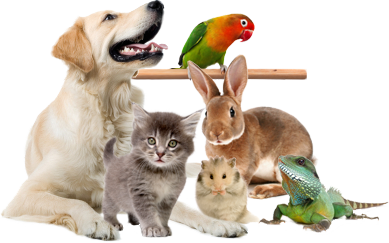 Понедельник, 17.08Наши лучшие друзья  на улице сказокБеседа на тему «Какие бывают сказки». Пересказ детьми  сказки «Репка», «Теремок», «Колобок». Рисование «Кто живет в Теремке».Родительская школа «Как читать детям сказки». Приложение № 1Вторник, 18.08Какие они -  птицы  Рассматривание иллюстраций (альбомов, энциклопедий): «Всё о птицах». Птицы перелетные, зимующие, домашние птицы.  Экологические игры:  «Домашние птицы, лесные птицы», «Кто где живет», «Летает – не летает»,  "Расскажи о птице"Чтение х/л: С.Я. Маршак «Где обедал воробей»,  Г.Х.Андерсен Сказка «Гадкий утенок» , Е.Носов «Как ворона на крыше заблудилась».  Среда, 19.08Дикие животные Рассматривание  альбома "Дикие животные"; Беседа: "Существование животных в нашем мире", «Кто, чем питается»,  Д/ игра "Чей детёныш?" (учить правильно, образовывать слова), Лото "Жители леса " (развивать мышление); Чтение рассказов о животных: С. Маршака «Детки в клетке»,  Д. Мамин-Сибиряк «Сказка про храброго зайца», В. Бианки «Купание медвежат»;Лепка  ежа «Ни головы ни ножек»..Четверг, 20.08 Домашние животныеРассматривание альбома «Удивительный мир животных»  Беседа: "Моё любимое животное", «Как люди заботятся о животных»."Найди своего детеныша" (на знание названий детенышей домашних животных). «Мяч бросай и животных называй» Х/л: В. Ушинский «Васька», Консультация для родителей «Домашние животные в жизни ребенка»Приложение № 2Пятница, 21.0822 августа – деньгосударственногофлагаРассматривание альбома «Россия – Родина моя», флага РФ и флагов разных станЧтение стихов о родном  крае, о мире.Аппликация «Российский флаг». Беседы: «Флаг г. Волжского», «Цветовая символика флага»